СОВЕТ  ДЕПУТАТОВ СЕЛЬСКОГО  ПОСЕЛЕНИЯДОБРИНСКИЙ  СЕЛЬСОВЕТ Добринского муниципального районаЛипецкой области23-я сессия  1-го созываРЕШЕНИЕ17.03.2016г.                              п. Добринка	                                      № 71-рсОтчет участкового уполномоченного полициио состоянии преступности на территории сельскогопоселения Добринский сельсовет за 2015 год.    На территории  сельского поселения Добринский сельсовет  за 2015 год   совершено 50 преступлений , из которых 42 раскрыто .Совершено 9 тяжких преступления, из которых 2- не раскрыты .Выявлено преступлено, связанное с незаконным хранением оружия. Активно проводилась работа по борьбе с наркоманией.. Проводилась активная работа по выявлению и пресечению административных правонарушений. Всего было выявлено 629 правонарушений, из них за мелкое хулиганство 148, за появление в пьяном виде в общественном месте 144. За нарушение КоАП Липецкой области составлено 122 протокола, из них за содержание животных -27, по благоустройству 80, за нарушение тишины и покоя граждан-6. Все лица привлечены к ответственности.На основании вышеизложенного Совет депутатов сельского поселения Добринский сельсоветРЕШИЛ:1. Участковым инспекторам РОВД  регулярно проводить рейды  по охране общественного порядка, по выявлению фактов самогоноварения, осуществлять профилактические мероприятия по контролю за лицами , освобожденным из мест лишения свободы, целенаправленные мероприятия по выявлению правонарушений правил благоустройства и содержания домашних животных.2. На территории сельского поселения  продолжить работу добровольной народной дружины с привлечением  представителей всех служб и ведомств поселка.Председатель Совета депутатов                                                    Н.В.Чижовсельского поселения Добринский сельсовет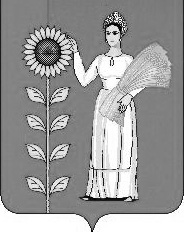 